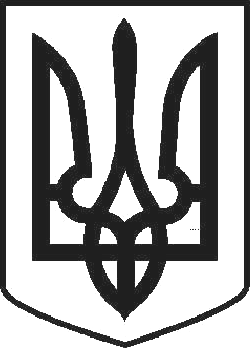 УКРАЇНАЧОРТКІВСЬКА МІСЬКА РАДА ТРИДЦЯТА СЬОМА СЕСІЯ СЬОМОГО СКЛИКАННЯРІШЕННЯвід 20 квітня 2018 року	№1056м. ЧортківПро затвердження проекту землеустрою щодо відведення земельної ділянки площею 0,0485 гау власність (зміна цільового призначення земельної ділянки) Кошику Петру Ігоровичу для будівництва і обслуговування багатоквартирного житлового будинку по вул. Степана Бандери,60 в м. ЧортковіРозглянувши заяву Кошика П.І., відповідно до ст. 12, 20, 42, 122, 125, 126, 186-1 Земельного Кодексу України, керуючись п.34 ч.1 ст.26 Закону України «Про місцеве самоврядування в Україні», міська радаВИРІШИЛА:Затвердити проект землеустрою щодо відведення земельної ділянки площею 0,0485 га у власність (зміна цільового призначення земельної ділянки) Кошику Петру Ігоровичу для будівництва і обслуговування багатоквартирного житлового будинку по вул. Степана Бандери, 60 в м. Чорткові за рахунок земель Чортківської міської ради, наданих у власність Кошику Петру Ігоровичу /забудовані землі / у т.ч. землі, що використовуються для транспорту та зв’язку / інші землі.Кадастровий номер 6125510100:01:019:0276.Зобов’язати Кошика Петра Ігоровича:використовувати	земельну	ділянку	згідно	цільового	призначення,	та Земельного Кодексу України;дотримуватись встановлених меж земельної ділянки, правил добросусідства та обмежень пов’язаних з встановленням земельних сервітутів та охоронних зон.Копію рішення направити у відділ Держгеокадастру в Чортківському районі та заявнику.Контроль за виконанням рішення покласти на постійну комісію з питань містобудування, земельних відносин, екології та сталого розвитку міської ради.Міський голова	Володимир ШМАТЬКО